                                                                                                                                                                                                                                                                                                                                                                                                                                                                                                                                                                                                                                                                                                                                                                                                                                                                                                                                                                                                                                     აფხაზეთის ავტონომიური რესპუბლიკის ფინანსთა და დარგობრივი ეკონომიკის სამინისტროსტატისტიკის სამმართველო 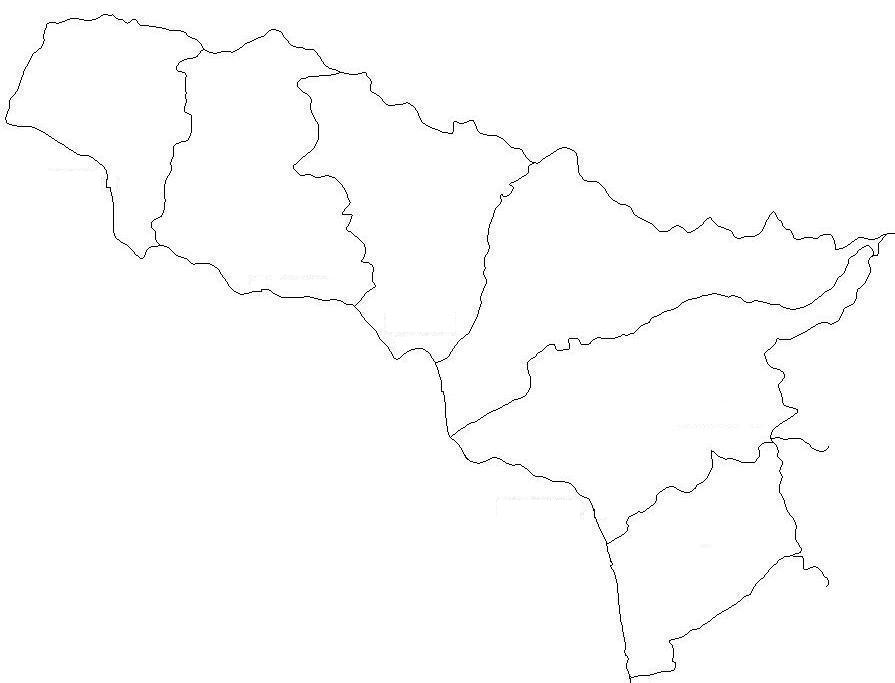 კვარტალური ბიულეტენი2020. I________________________________________________________________თბილისი - 2020სტატისტიკური პუბლიკაცია: სტატისტიკური ბიულეტენი, 2020 წლის I კვარტალიპერიოდულობა: კვარტალური24.06.2020აფხაზეთის ავტონომიური რესპუბლიკის ფინანსთა და დარგობრივი ეკონომიკის სამინისტრო             საქართველო, 0177 თბილისი, თამარაშვილის 15ა ტელ.               e-mail: finabx@mof.geსარჩევიპრეამბულა	4ბრუნვა, პროდუქციის გამოშვება, სუბსიდიები	5ბრუნვა, პროდუქციის გამოშვება, სუბსიდიები, მოგება	6დასაქმებულთა რიცხოვნობა	7დასაქმებულთა რიცხოვნობა	8დასაქმებულთა შრომის ანაზღაურება	9დასაქმებულთა შრომის ანაზღაურება	10აფხაზეთის საბიუჯეტო ორგანიზაციების მონაცემები შრომის შესახებ	15აფხაზეთის საბიუჯეტო ორგანიზაციების მონაცემები შრომის შესახებ	16ფისკალური სტატისტიკა	17აფხაზეთიდან იძულებით გადაადგილებულ პირთა რაოდენობა მათი განსახლების ადგილის მიხედვით	18ანგარიშვალდებული ორგანიზაციების სია	19ბიზნეს სექტორი	19*) მონაცემები ორგანიზაციების შესახებ, რომელთაც მართავს  როგორც აფხაზეთის ავტონომიური რესპუბლიკის ფინანსთა და დარგობრივი ეკონომიკის სამინისტრო, ასევე  საქართველოს ეკონომიკისა და მდგრადი განვითარების სამინისტრო**) მონაცემები ორგანიზაციების შესახებ, რომელთაც მართავს  აფხაზეთის ავტონომიური რესპუბლიკის ფინანსთა და დარგობრივი ეკონომიკის სამინისტროპრეამბულაბიულეტენში ასახულია აფხაზეთის ავტონომიური რესპუბლიკის ბიზნეს სექტორისა (სახელმწიფო წილით დაფუძნებული საწარმოები) და საბიუჯეტო ორგანიზაციების, აგრეთვე საქართველოს საბიუჯეტო ორგანიზაციებისა და საქართველოს ეკონომიკისა და მდგრადი განვითარების სამინისტროს მიერ მართული ორი ორგანიზაციის  2015–2019 წლების, ასევე 2020 წლის ბიზნეს სექტორის I კვარტლის და საბიუჯეტო ორგანიზაციების 2020 წლის  I კვარტლის მონაცემებში ასახულია ყველა საბიუჯეტო ორგანიზაციის მაჩვენებლები (მ.შ. სტრუქტურული რეორგანიზაციის შედეგად როგორც გაუქმებული, ასევე შექმნილი ორგანიზაციების)ბიზნეს სექტორი მოიცავს 16 ეკონომიკურ სუბიექტს, რომელთაგან 14-ს მართავს აფხაზეთის ავტონომიური რესპუბლიკის ფინანსთა და დარგობრივი ეკონომიკის სამინისტრო, ხოლო 2-ს – (შპს ,,ენგურჰესი“ და შპს ,,ვარდნილჰესების კასკადი“) – საქართველოს ეკონომიკისა და მდგრადი განვითარების სამინისტრო. ბიულეტენში ასახულია ბრუნვა, პროდუქციის გამოშვება, სუბსიდიები, დასაქმებულთა რიცხოვნობა, შრომის ანაზღაურება, შრომის საშუალო თვიური ანაზღაურება. ფისკალური მონაცემები მოცემულია მოქმედ ფასებში.I  კვარტალში 55 საბიუჯეტო ორგანიზაციიდან 26 ფინანსდება აფხაზეთის რესპუბლიკური ბიუჯეტიდან, 26 – საქართველოს სახელმწიფო ბიუჯეტიდან, დარჩენილი 3 არასამეწარმეო ორგანიზაციაა. 2020 წელს I კვარტალში ჩატარებული სტრუქტურული რეორგანიზაციის შედეგად გაუქმდა აფხაზეთის ა/რ მთავრობის წარმომადგენლობა სამეგრელო-ზემო სვანეთის რეგიონში, იმერეთის, გურიის, რაჭა-ლეჩხუმისა და ქვემო სვანეთის რეგიონებსა და აჭარის ა/რ აფხაზეთის  მთავრობის წარმომადგენლობა, აფხაზეთის ა/რ მთავრობის წარმომადგენლობა აღმოსავლეთ საქართველოში, სსიპ აფხაზეთის ა/რ საინფორმაციო უზრუნველყოფის ცენტრი. შეიქმნა ა(ა)იპ აფხაზეთის ა/რ საინფორმაციო ანალიტიკური ცენტრი.დასრულდა აფხაზეთის ა/რ მთავრობის 100%-იანი წილით შექმნილი 3 შპს (სამედიცინო დაწესებულება) შერწყმის პროცესი. შპს ,,აფხაზეთის საოჯახო მედიცინის ცენტრს“ შეუერთდა შპს ,,აფხაზეთიდან იგპ ქალთა კონსულტაცია“ და შპს ,,აფხაზეთიდან იგპ ოფთალმოლოგიური კლინიკა“.ბიულეტენი მომზადებულია საწარმოების მიერ ოფიციალურად დეკლარირებული მონაცემების საფუძველზე წლისა და კვარტლის პერიოდულობით.ბიზნეს სექტორიბრუნვა, პროდუქციის გამოშვება, სუბსიდიებიმონაცემები ორგანიზაციების შესახებ, რომელთაც მართავს  როგორც აფხაზეთის ავტონომიური რესპუბლიკის ფინანსთა და დარგობრივი ეკონომიკის სამინისტრო, ასევე საქართველოს ეკონომიკისა და მდგრადი განვითარების სამინისტრო                                                                ათასი ლარიბრუნვა – საანგარიშო პერიოდში ეკონომიკური ერთეულის მიერ განხორციელებული გაყიდვები ანუ დარიცხული შემოსავლები საქონლისა და მომსახურების გაყიდვებიდან (ბარტერის ჩათვლით). ბრუნვა მოიცავს ყველა გადასახადსა თუ ბაჟს საქონელსა და მომსახურებაზე (დღგ–ისა და აქციზის გარდა). მასში ჩაირთვება აგრეთვე ყველა ხარჯი (სატრანსპორტო, შეფუთვის და ა.შ.), რომლებიც დაეკისრება მყიდველს. ფასთა დაწევა, ფასდაკლებები თუ ფასდათმობები, აგრეთვე დაბრუნებული ტარის ღირებულება შეიძლება გამოირიცხოს ბრუნვიდან (ნაღდი ანგარიშსწორებისას მხოლოდ ფასდაკლებების გამორიცხვით). ბრუნვაში არ ჩაირთვება აქტივების გაყიდვა და სუბსიდიები.პროდუქციის გამოშვება – განსაზღვრავს ეკონომიური ერთეულის მიერ ფაქტობრივად წარმოებული პროდუქციის რაოდენობას და რეალიზებული პროდუქციის მოცულობას, გაყიდვისათვის შეძენილი საქონლისა და მომსახურების, აგრეთვე მატერიალური საბრუნავი  საშუალებების მარაგების ცვლილებების ჩათვლით.ბრუნვა, პროდუქციის გამოშვება, სუბსიდიები, მოგება მონაცემები ორგანიზაციების შესახებ, რომელთაც მართავს  აფხაზეთის ავტონომიური რესპუბლიკის ფინანსთა და დარგობრივი ეკონომიკის სამინისტრო                                                     			  ათასი ლარი                                   *  -  მოცემულია 3 თვის მონაცემები** - მოცემულია 6 თვის მონაცემები*** - მოცემულია 9 თვის მონაცემებიდასაქმებულთა რიცხოვნობამონაცემები ორგანიზაციების შესახებ, რომელთაც მართავს  როგორც აფხაზეთის ავტონომიური რესპუბლიკის ფინანსთა და დარგობრივი ეკონომიკის სამინისტრო, ასევე საქართველოს ეკონომიკისა და მდგრადი განვითარების სამინისტრო                                                  კაციდასაქმებულთა რიცხოვნობამონაცემები ორგანიზაციების შესახებ, რომელთაც მართავს  აფხაზეთის ავტონომიური რესპუბლიკის ფინანსთა და დარგობრივი ეკონომიკის სამინისტრო                                                კაციდასაქმებულთა შრომის ანაზღაურებამონაცემები ორგანიზაციების შესახებ, რომელთაც მართავს  როგორც აფხაზეთის ავტონომიურირესპუბლიკის ფინანსთა და დარგობრივი ეკონომიკის სამინისტრო, ასევე საქართველოს ეკონომიკისა დამდგრადი განვითარების სამინისტრო                                                         ათასი ლარი                       დასაქმებულთა შრომის ანაზღაურებამონაცემები ორგანიზაციების შესახებ, რომელთაც მართავს აფხაზეთის ავტონომიური რესპუბლიკისფინანსთა და დარგობრივი ეკონომიკის სამინისტრო                                                        ათასი ლარი                       დასაქმებულთა შრომის საშუალო თვიური ანაზღაურება მონაცემები ორგანიზაციების შესახებ, რომელთაც მართავს  როგორც აფხაზეთის ავტონომიური რესპუბლიკის ფინანსთა და დარგობრივი ეკონომიკის სამინისტრო, ასევე საქართველოს ეკონომიკისა და მდგრადი განვითარების სამინისტრო                                                     ლარი                                                      დასაქმებულთა შრომის საშუალო თვიური ანაზღაურებამონაცემები ორგანიზაციების შესახებ, რომელთაც მართავს  აფხაზეთის ავტონომიური რესპუბლიკის ფინანსთა და დარგობრივი ეკონომიკის სამინისტრო                                                  ლარი                                                     შპს ,,ენგურჰესისა“ და შპს ,,ვარდნილჰესების კასკადის“ სტატისტიკური მონაცემები ენერგოსაწარმოებს მართავს  საქართველოს ეკონომიკისა და მდგრადი განვითარების სამინისტრო  შპს ,,ენგურჰესისა“ და შპს ,,ვარდნილჰესების კასკადის“ მონაცემები აფხაზეთის საბიუჯეტო ორგანიზაციების მონაცემები შრომის შესახებმონაცემები ორგანიზაციების შესახებ, რომლებიც ფინანსდება როგორც აფხაზეთის რესპუბლიკური ბიუჯეტიდან, ასევე საქართველოს სახელმწიფო ბიუჯეტიდან აფხაზეთის საბიუჯეტო ორგანიზაციების მონაცემები შრომის შესახებმონაცემები ორგანიზაციების შესახებ, რომლებიც ფინანსდება აფხაზეთის რესპუბლიკური      ბიუჯეტიდან შენიშვნა:2020 წლის I კვარტალში ჩატარებული სტრუქტურული რეორგანიზაციის შედეგად გაუქმდა:აფხაზეთის ა/რ მთავრობის წარმომადგენლობა სამეგრელო-ზემო სვანეთის რეგიონში;აფხაზეთის ა/რ მთავრობის წარმომადგენლობა იმერეთის,გურიის, რაჭა-ლეჩხუმისა და ქვემო სვანეთის რეგიონებსა და აჭარის ა/რ რესპუბლიკაში;აფხაზეთის ა/რ მთავრობის წარმომადგენლობა აღმოსავლეთ საქართველოში;სსიპ აფხაზეთის ა/რ საინფორმაციო უზრუნველყოფის ცენტრი;შეიქმნა  ა(ა)იპ აფხაზეთის ა/რ საინფორმაციო უზრუნველყოფის ცენტრი.ფისკალური სტატისტიკაათასი ლარი                                                   /გაგრძელება/                                                                                                                      ათასი ლარიაფხაზეთიდან იძულებით გადაადგილებულ პირთა რაოდენობა მათი განსახლების ადგილის მიხედვით*
2020 წლის 01 აპრილის მდგომარეობით                                                                   * - მონაცემები მოწოდებულია აფხაზეთის ავტონომიური რესპუნლიკიდან იძულებით გადაადგილებულ პირთა - დევნილთა სამინისტროს მიერ                                                                                                                     ანგარიშვალდებული ორგანიზაციების სიაბიზნეს სექტორი1-15  ორგანიზაციებს  მართავს   აფხაზეთის ავტონომიური რესპუბლიკის  ფინანსთა და დარგობრივი ეკონომიკის სამინისტრო, 16-17 (შპს ,,ენგურჰესი“ და შპს ,,ვარდნილჰესების კასკადი“) საქართველოს ეკონომიკისა და მდგრადი განვითარების სამინისტროსაბიუჯეტო ორგანიზაციები, რომლებიც ფინანსდება აფხაზეთის რესპუბლიკური ბიუჯეტიდანსაბიუჯეტო ორგანიზაციები, რომლებიც ფინანსდება საქართველოს სახელმწიფო ბიუჯეტიდანწელი/კვარტ.ბრუნვაპროდუქციისგამოშვებასუბსიდიებიწელი/კვარტ.123201553 120,553 120,51 503,4201652 515,252 515,21 509,0201777 190,577 190,51 528,02018            105 299,2         105 299,21 373,3201988 323,788 323,71 456,82020      I11 487,411 487,4   367,8      II             III             IVწელი/კვარტ.ბრუნვაპროდუქციისგამოშვებაპროდუქციისგამოშვებასუბსიდიებისუბსიდიებიფაქტიური მოგებაწელი/კვარტ.1223342015668,4668,4668,41 503,41 503,42016735,0735,0735,01 509,01 509,0152,72017794,7794,7794,71 528,01 528,0142,92018720,4720472041 373,31 373,3472,32019827,0827,0827,01 456,81 456,82020      I174,2174,2174,2    367,8    367,8   33,1      II                III                IVწელი/კვარტ.სულმათ შორისქალიწელი/კვარტ.1220151 54458220161 54758420171 56159820181 56159820191 5695782020      I 1 542575      II               III               IVწელი/კვარტ.სულმათ შორისქალიწელი/კვარტ.12201539933020164003322017389337201839733820193953132020     I368310     II              III              IVწელი/კვარტ.სულმათ შორისქალისწელი/კვარტ.12201514 714,94 254,5201616 448,24 481,0201717 255,44 829,1201817 872,64 683,1201920 759,95 043,92020      I  4 968,3 1 236,3      II                III                IVწელი/კვარტსულმათ შორისქალისწელი/კვარტ1220151 529,91 306,320161 614,91 367,220171 689,31 430,320181 542,31 265,420191 680,01 272,02020      I  400,9  343,2      II                III                IVწელი/კვარტ.სულმათ შორისქალისწელი/კვარტ.122015794,2609,22016886,0639,42017921,2673,02018954,1652,62019            1 102,6727,22020      I            1 074,0716,6      II               III               IVწელი/კვარტ.სულმათ შორისქალისწელი/კვარტ.122015319,5329,92016336,4343,22017361,9353,72018323,7312,02019354.4338,72020        I363,1369,0        II                 III                 IVწელი/კვარტალიბრუნვაპროდუქციის გამოშვებარაოდენობა,ათასი კვტ.სთ123201659 119,059 119,04 199 859,7201773 105 173 105,14 433 587,92018104 578,8104 578,84 722 758,82019  87 496,7  87 496,73 208 205,4I15 532,315 532,3  587 795,8II28 845,128 845,1   938 183,2III28 086,528 086,51 124 342,4    IV15 032,815 032,8   671 157,02020I11 313,111 313,1    762 340,6IIIIIIVწელი/კვარტალიდასაქმებული პერსონალიდასაქმებული პერსონალიდასაქმებულთა შრომის ანაზღაურება,ათასი ლარიდასაქმებულთა შრომის ანაზღაურება,ათასი ლარისაშუალო  თვიური   შრომის ანაზღაურება, ლარისაშუალო  თვიური   შრომის ანაზღაურება, ლარიწელი/კვარტალისულმათ შორის ქალისულმათ შორის ქალისულმათ შორის ქალი12345620161 14725214 832 9772 879 5161 077,7952,220171 15825815 572 1552 900 8601 120,6937,020181 16426016 330 2452 640 6491 169,1846,42019117326319 080 0363 771 9871 355,51 195,2I1 1732633 957 167820 3611 124,51 039,7II1 1732634 314 881871 2431 226,21 104,2III1 1732635 064 671970 8361 439,21 230,5IV1 1742655 743 3171 109 5471 630,71 395,72020I1 1742654 567 366892 9541 296,81 132,2IIIIIIVწელი/კვარტ.დასაქმებული პერსონალიდასაქმებული პერსონალიდასაქმებულთა შრომის ანაზღაურება,ათასი ლარიდასაქმებულთა შრომის ანაზღაურება,ათასი ლარისაშუალო  თვიური   შრომის ანაზღაურება, ლარისაშუალო  თვიური   შრომის ანაზღაურება, ლარიწელი/კვარტ.სულმათ შორის ქალისულმათ შორის ქალისსულმათ შორის ქალის12345620152 2731 28520 492,910 107,6751,3655,52016   2 2861 34821 679,110 868,3790,3672,020172 2211 24721 322,410 403,6800,0695,220182 1961 22021 533,710 496,6817,2717,020192 2551 24423 357,311 732,0863,2786,0                 I2 1711 2035 577,92 820,7856,4781,6      II2 2941 2795 687,72 824,1834,3748,8      III2 2351 2555 591,72 730,0834,1711,3                 IV2 2551 2446 500,13 356,8857,8794,32020              I2 1441 2235 725,92 853,3890,2777,7წელი/კვარტ.დასაქმებული პერსონალიდასაქმებული პერსონალიდასაქმებულთა შრომის ანაზღაურება,ათასი ლარიდასაქმებულთა შრომის ანაზღაურება,ათასი ლარისაშუალო თვიური  შრომის ანაზღაურება,ლარისაშუალო თვიური  შრომის ანაზღაურება,ლარიწელი/კვარტ.სულმათ შორის ქალისულმათ შორის ქალისსულმათ შორის ქალის12345620151 09652910 876,74 551,9827,0717,120161 09852111 090,44 642,8841,7742,620171 07650910 998,24 462,7851,8730,62018   98946310 590,14 408,9892,3793,420191 05749911 886,55 189,4937,1866,6                 I1 0454872 891,11 259,9929,5864,4     II1 0684882 839,51 222,1886,5834,7     III1 0544942 906,21 195,5919,4771,7                 IV   9734803 249,71 512,0      1 113,3    1 050,02020               I   9874782 833,81 188,5957,1828,8
წელი/კვარტ.შემოსულობებისახელმწიფო ბიუჯეტიდან მიღებული ტრანსფერებიგადასახადებიშემოსავლები საკუთრებიდან1234201513 856,69 013,14 688,9152,8201614 358,99 000,05 183,1152,4201715 931,68 679,06 953,8293,5201815 488,48 040,36 959,9472,3201916 037,98 000,07 667,7339,62020  4 502,62 000,02 426,2 74,8წელი/კვარტ.არაფინანსური აქტივების ცვლილება გადასახდელები  ფინანსური აქტივების ცვლილება56720151,4413 839,2   17,42016-13 859,62017-14 102,4-201847,714 812,3201916,217 947,1-1 909,2202023,93 781,3721,2№რეგიონისულმათ შორისგანსახლებულიმათ შორისგანსახლებულიკომპაქტ. ჩასახლ. ობიექტ. რაოდ-ბადაუმტკიცდათ
საცხოვრ.ფართბი კერძო საკუთრებაშიდაუმტკიცდათ
საცხოვრ.ფართბი კერძო საკუთრებაშიგაეცათ ფულადი დახმარებაგაეცათ ფულადი დახმარებასოციალურად
დაუცველისოციალურად
დაუცველი№რეგიონისულკერძო სექტ-შიკომპაქტურადკომპაქტ. ჩასახლ. ობიექტ. რაოდ-ბაოჯახების 
რ-ბამათში დევნ.
რ-ბაოჯახების 
რ-ბამათში დევნ.რ-ბა სულ
მ.შ
სიღარიბის მიღმა
12345689109101თბილისი10540710082045871271239333150584179315705111782ქვემო-ქართლი992095503701286823691670203014903შიდა-ქართლი2337211622115345832365343684მცხეთა-მთიანეთი9229051717317900120735კახეთი1257121938592252143042136სამცხე-ჯავახეთი22701699571348910811440486328სულ აღმოსავლეთ საქართველოში12211311630958041631426037863618191319179136507სამეგრელო-ზემო სვანეთი90230783651186532437331068625494016395117398აჭარა745674560079824652812610376539იმერეთი2760622106573580309585301505245589360510რაჭა-ლეჩხუმ-ქვემო სვანეთი75662113596190025317111გურია52952900000013170სულ დასავლეთ საქართველოში 1265771090771750041376322170043215902339016238საქართველოში სულ248690225386233045762189259563105035034256929888NN#NNNNორგანიზაციების დასახელებაფაქტიური მისამართი1231.შპს „დევნილთა საოჯახო მედიცინის ცენტრი“ქ.თბილისი, კალოუბნის ქუჩა,  162.შპს “საოჯახო მედიცინის ცენტრი „აფხაზეთი”ქ.თბილისი, ლაღიძის ქუჩა,  83.შპს “დევნილთა საოჯახო მედიცინის ცენტრი „დიოსკურია”ქ.თბილისი, ილორის ქუჩა, 144.შპს “დევნილთა საოჯახო მედიცინის ცენტრი „ცხუმი”ქ.თბილისი, წყნეთი, ზონა  გ5.შპს “ აფხაზეთიდან იძულებით გადაადგილებულ ქალთა კონსულტაცია”ქ.თბილისი, კალოუბნის ქუჩა,  166.  შპს “აფხაზეთის ფსიქო-ნევროლოგიური დისპანსერი”ქ.თბილისი, ასათიანის ქუჩა, 107.შპს “  დევნილთა საოჯახო  მედიცინის ცენტრი “ბიჭვინთა”ქ.ქუთაისი, ტოლბუხინის ქუჩა, 168.შპს “აფხაზეთიდან იძულებით გადაადგილებულ პირთა ჯვრის ამბულატორია” ქ.წალენჯიხა, ჯვარი, სოხუმის ქუჩა, 189.შპს “აფხაზეთიდან იძულებით გადაადგილებულ პირთა ხობის პოლიკლინიკა”ქ.ხობი, ჭყონდიდელის ქუჩა, 210.შპს “აფხაზეთიდან იძილებით გადაადგილებულ  პირთა წყალტუბოს პოლიკლინიკა”ქ.წყალტუბო, რუსთაველის ქუჩა, 1311.შპს “აფხაზეთიდან იძულებით გადაადგილებულ პირთა სენაკის პოლიკლინიკა”ქ.სენაკი, რუსთაველის ქუჩა, 11412.შპს “აფხაზეთიდან იძულებით გადაადგილებულ პირთა ზუგდიდის პოლიკლინიკა”ქ.ზუგდიდი, გამსახურდიას ქუჩა, 20613.შპს “აფხაზეთიდან იძულებით გადაადგილებულ პირთა  ფოთის პოლიკლინიკა” ქ.ფოთი, დავითაიას ქუჩა, 114.შპს “აფხაზეთიდან იძულებით გადაადგილებულ პირთა ოფთალმოლოგიური კლინიკა”ქ.თბილისი, კალოუბნის ქუჩა, 1615.შპს “ენგურჰესი”გალის რაიონი, საბერიო16.შპს „ვარდნილჰესების კასკადი“გალის რაიონი, I გალი№ორგანიზაციების დასახელებაორგანიზაციების დასახელებაფაქტიური მისამართიფაქტიური მისამართი1აფხაზეთის ა/რ უმაღლესი საბჭოაფხაზეთის ა/რ უმაღლესი საბჭოქ.თბილისი, ვაჟა ფშაველას გამზირი,  16ქ.თბილისი, ვაჟა ფშაველას გამზირი,  162აფხაზეთის ა/რ მთავრობააფხაზეთის ა/რ მთავრობაქ.თბილისი ყაზბეგის გამზირი, 42ქ.თბილისი ყაზბეგის გამზირი, 424აფხაზეთის მთავრობის საქვეუწყებო დაწესებულება საარქივო სამმართველოაფხაზეთის მთავრობის საქვეუწყებო დაწესებულება საარქივო სამმართველოქ.თბილისი, ვაჟა ფშაველას გამზირი,  1ქ.თბილისი, ვაჟა ფშაველას გამზირი,  15ზემო აფხაზეთში აფხაზეთის  ავტონომიური რესპუბლიკის მთავრობის წარმომადგენლობაზემო აფხაზეთში აფხაზეთის  ავტონომიური რესპუბლიკის მთავრობის წარმომადგენლობაქ.თბილისი, ვაჟა ფშაველას გამზირი, 16ქ.თბილისი, ვაჟა ფშაველას გამზირი, 166იუსტიციისა და სამოქალაქო ინტეგრაციისსაკითხებში ა/რ მინისტრის აპარატიიუსტიციისა და სამოქალაქო ინტეგრაციისსაკითხებში ა/რ მინისტრის აპარატიქ.თბილისი  ყაზბეგის N42ქ.თბილისი  ყაზბეგის N427ააიპ საერთაშორისო ინციატივა განვითარებისა და თანადგომისთვისააიპ საერთაშორისო ინციატივა განვითარებისა და თანადგომისთვისქ.თბილისი ყაზბეგის გამზირი, 42ქ.თბილისი ყაზბეგის გამზირი, 428აფხაზეთის ავტონომიური რესპუბლიკის  შრომის, ჯანმრთელობისა და სოციალური დაცვის სამინისტრო აფხაზეთის ავტონომიური რესპუბლიკის  შრომის, ჯანმრთელობისა და სოციალური დაცვის სამინისტრო ქ.თბილისი, კალოუბნის ქუჩა, 16ქ.თბილისი, კალოუბნის ქუჩა, 169აფხაზეთის ავტონომიური რესპუბლიკის განათლებისა და კულტურის სამინისტროაფხაზეთის ავტონომიური რესპუბლიკის განათლებისა და კულტურის სამინისტროქ.თბილისი, უზნაძის ქუჩა, 68ქ.თბილისი, უზნაძის ქუჩა, 6810აფხაზეთის ავტონომიური რესპუბლიკის ფინანსთა და დარგობრივი ეკონომიკის სამინისტროაფხაზეთის ავტონომიური რესპუბლიკის ფინანსთა და დარგობრივი ეკონომიკის სამინისტროქ.თბილისი, თამარაშვილის ქუჩა, 15აქ.თბილისი, თამარაშვილის ქუჩა, 15ა11აფხაზეთის ავტონომიური რესპუბლიკიდანიძულებით გადაადგილებულ პირთა-დევნილთა სამინისტროაფხაზეთის ავტონომიური რესპუბლიკიდანიძულებით გადაადგილებულ პირთა-დევნილთა სამინისტროქ.თბილისი, ვაჟა ფშაველას გამზირი, 16ქ.თბილისი, ვაჟა ფშაველას გამზირი, 1612აფხაზეთის ა/რ ფინანსთა და დარგობრივი ეკონომიკის სამინისტროს საქვეუწყებო დაწესებულება-აგრარულ საკითხთა დეპარტამენტიაფხაზეთის ა/რ ფინანსთა და დარგობრივი ეკონომიკის სამინისტროს საქვეუწყებო დაწესებულება-აგრარულ საკითხთა დეპარტამენტიქ.თბილისი, თამარაშვილის ქუჩა, 15აქ.თბილისი, თამარაშვილის ქუჩა, 15ა13აფხაზეთის ავტონომიური რესპუბლიკის ფინანსთა და დარგობრივი ეკონომიკის სამინისტროს საქვეუწყებო დაწესებულებაინფრასტრუქტურისა და დარგიბრივ საკითხთა დეპარტამენტიაფხაზეთის ავტონომიური რესპუბლიკის ფინანსთა და დარგობრივი ეკონომიკის სამინისტროს საქვეუწყებო დაწესებულებაინფრასტრუქტურისა და დარგიბრივ საკითხთა დეპარტამენტიქ.თბილისი, თამარაშვილის ქუჩა, 15აქ.თბილისი, თამარაშვილის ქუჩა, 15ა14სსიპ დევნილთა საარსებო წყაროების მხარდამჭერი პროექტებისა და პროგრამების  სააგენტო-სსიპ დევნილთა საარსებო წყაროების მხარდამჭერი პროექტებისა და პროგრამების  სააგენტო-ქ.თბილისი, თამარაშვილის ქუჩა, 15აქ.თბილისი, თამარაშვილის ქუჩა, 15ა15სსიპ აფხაზეთის გეოლოგიისა და მინერალური რესურსების  სააგენტოსსიპ აფხაზეთის გეოლოგიისა და მინერალური რესურსების  სააგენტოქ.თბილისი, თამარაშვილის ქუჩა, 15ქ.თბილისი, თამარაშვილის ქუჩა, 1516აფხაზეთის ა/რ განათლებისა და კულტურის სამინისტრო გალის რაიონის რესურსცენტრიაფხაზეთის ა/რ განათლებისა და კულტურის სამინისტრო გალის რაიონის რესურსცენტრიქ.თბილისი, უზნაძის ქუჩა, 68ქ.თბილისი, უზნაძის ქუჩა, 6817აფხაზეთის ა/რ განათლებისა და კულტურის სამინისტრო ზემო აფხაზეთის რესურსცენტრიაფხაზეთის ა/რ განათლებისა და კულტურის სამინისტრო ზემო აფხაზეთის რესურსცენტრიქ. თბილისი, აღმაშენებლის 89/24მე-9სართ, N-6ქ. თბილისი, აღმაშენებლის 89/24მე-9სართ, N-618ა(ა)იპ აფხაზეთის საინფორმაციო ანალიტიკური ცენტრი-(შეიქმნა)ა(ა)იპ აფხაზეთის საინფორმაციო ანალიტიკური ცენტრი-(შეიქმნა)ქ.თბილისი, თამარაშვილის ქუჩა, 15აქ.თბილისი, თამარაშვილის ქუჩა, 15ა19ა(ა)იპ სულიერების ცენტრია(ა)იპ სულიერების ცენტრიქ.თბილისი, უზნაძის 68ქ.თბილისი, უზნაძის 6820სსიპ კულტურის, სპორტის და ახალგაზრდულ საქმეთა სააგენტოსსიპ კულტურის, სპორტის და ახალგაზრდულ საქმეთა სააგენტოქ.თბილისი, უზნაძის 68ქ.თბილისი, უზნაძის 682121სოხუმის გამსახურდიას სახელობის სახელმწიფო დრამატული  თეატრისოხუმის გამსახურდიას სახელობის სახელმწიფო დრამატული  თეატრიქ.თბილისი, ქეთევან წამებულის  გამზირი, 96ქ.თბილისი, ქეთევან წამებულის  გამზირი, 962222სოხუმის მოზარდ მაყურებელთა სახელმწიფო თეატრი “თეთრი ტალღა”სოხუმის მოზარდ მაყურებელთა სახელმწიფო თეატრი “თეთრი ტალღა”ქ.თბილისი, უზნაძის ქუჩა,  77ქ.თბილისი, უზნაძის ქუჩა,  772323სსიპ აფხაზეთის ავტონომიური რესპუბლიკის სიმღერისა და ცეკვის სახელმწიფო ანსამბლისსიპ აფხაზეთის ავტონომიური რესპუბლიკის სიმღერისა და ცეკვის სახელმწიფო ანსამბლიქ.თბილისი, რუსთაველის გამზირი,  37ქ.თბილისი, რუსთაველის გამზირი,  372424სსიპ აფხაზეთის სახელმწიფო საგუნდო კაპელასსიპ აფხაზეთის სახელმწიფო საგუნდო კაპელაქ.თბილისი, უზნაძის 68ქ.თბილისი, უზნაძის 682525სსიპ აფხაზეთის ა/რ სავაჭრო-სამრეწველოპალატასსიპ აფხაზეთის ა/რ სავაჭრო-სამრეწველოპალატაქ.თბილისი, ვაჟა ფშაველას გამზირი, 16ქ.თბილისი, ვაჟა ფშაველას გამზირი, 162626სსიპ აფხაზეთის იძულებით გადაადგილებულ პირთა სტაჯირების, კვალიფიკაციის ამაღლებისა და დასაქმების ხელშეწყობის ცენტრი ,,ბიზნეს ინკუბატორი“სსიპ აფხაზეთის იძულებით გადაადგილებულ პირთა სტაჯირების, კვალიფიკაციის ამაღლებისა და დასაქმების ხელშეწყობის ცენტრი ,,ბიზნეს ინკუბატორი“ქ. ქუთაისიქ. ქუთაისიNN#NNNNორგანიზაციების დასახელებაფაქტიური მისამართი123აჟარის (ზემო აფხაზეთის) მუნიციპალიტეტის გამგეობაქ.თბილისი, აღმაშენებლის გამზ.89/24აჟარის (ზემო აფხაზეთის) მუნიციპალიტეტის საკრებულოქ.თბილისი, აღმაშენებლის გამზ. 89/24აჟარის (ზემო აფხაზეთის) მუნიციპალიტეტის კულტურის სამსახურიქ.თბილისი, აღმაშენებლის გამზირი, 89/24სსიპ  სოფელ აჟარის სპორტსკოლაქ.თბილისი, აღმაშენებლის                     გამზ. 89/24ააიპ აჟარის საბავშვო ბაღი “მართვე”ქ.თბილისი, აღმაშენებლის                        გამზ. 89/24სსიპ ქ.სოხუმის დ.არაყიშვილის სახელობის მუსიკალური სასწავლებელიქ.თბილისი,  ჩიტაიას ქუჩა, 21ქ. სოხუმის ა.შერვაშიძე -  ჩაჩბას სახელობის სამხატვრო სასწავლებელიქ.თბილისი, ქუთათელაძის ქუჩა, 6აჟარის საუბნო საავადმყოფოქ.თბილისი, კალოუბნის ქუჩა, 16საქართველოს შსს აფხაზეთის ა/რ მთავარი სამმართველოქ.თბილისი, გულუას ქუჩა, 10სსიპ სოხუმის ფიზიკა-ტექნიკის ინსტიტუტიქ.თბილისი, მინდელის ქუჩა, 27სსიპ  სოხუმის სახელმწიფო უნივერსიტეტიქ.თბილისი,   ანა პოლიტკოვსკაიას  N9სსიპ #  1   საჯარო სკოლაქ.ზუგდიდი, აღმაშენებლის გამზირი, 222სსიპ #  2   საჯარო სკოლა ქ.თბილისი, მარშალ გელოვანის გამზ. 4სსიპ #  3   საჯარო სკოლაქ.თბილისი, თბილისის ზღვა,კადეტთა კორპუსისსიპ #  5    საჯარო სკოლაქ.ქუთაისი, ჭავჭავაძის გამზირი, 6ასსიპ #  6   საჯარო სკოლა ქ.ქუთაისი, ნიკეას მე-3 შესახვევი, 2სსიპ #  7   საჯარო სკოლა ქ.სენაკი, სამხედრო ქალაქი, 4სსიპ # 10   საჯარო სკოლა დაბა ჩხოროწყუ, სტალინის ქუჩა, 5სსიპ # 11   საჯარო სკოლა ქ.ზუგდიდი, ქუჯის ქუჩა, 10სსიპ # 12  საჯარო სკოლა ქ.ზუგდიდი, ჯანაშიას ქუჩა, 1სსიპ# 13  საჯარო სკოლაგალის რ-ნი  სოფ. ნაბაკევისსიპ # 14  საჯარო სკოლა ზუგდიდის რაიონი, სოფელი ახალკახათისსიპ # 15  საჯარო სკოლა ზუგდიდის რაიონი, ს. ზედა ეწერისსიპ # 16  საჯარო სკოლა  გალის რაიონი, სოფელი ოტობაიასსიპ # 21 საჯარო სკოლა  ქ. ფოთი  ზერაგიას ქუჩა, 62`სსიპ # 22 საჯარო სკოლა ქ.ბორჯომი, მესხეთის ქუჩა, 39არამესამეწარმეო  ორგანიზაციებიარამესამეწარმეო  ორგანიზაციებიარამესამეწარმეო  ორგანიზაციებიაფხაზეთის პროფგაერთიანებაქ. თბილისიაფხაზეთის ფეხბურთის ფედერაციაქ. თბილისიკულტურულ-ჰუმანიტარული ფონდი ,,სოხუმი“ქ. ქუთაისი